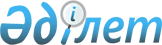 О присвоении наименований улицам села ЕвгеновкаРешение акима села Евгеновка Тарановского района Костанайской области от 2 апреля 2012 года № 1. Зарегистрировано Управлением юстиции Тарановского района 11 мая 2012 года № 9-18-168.
      В соответствии с подпунктом 4) статьи 14 Закона Республики Казахстан от 8 декабря 1993 года "Об административно-территориальном устройстве Республики Казахстан", статьей 35 Закона Республики Казахстан от 23 января 2001 года "О местном государственном управлении и самоуправлении в Республике Казахстан", с учетом мнения населения аким Павловского сельского округа РЕШИЛ:
      Сноска. Преамбула с изменением, внесенным решением акима Павловского сельского округа района Беимбета Майлина Костанайской области от 09.02.2021 № 2 (вводится в действие по истечении десяти календарных дней после дня его первого официального опубликования).


      1. Присвоить наименования безымянным улицам села Евгеновка:
      1) безымянной улице № 1 - улица Целинная;
      2) безымянной улице № 2 - улица Шанхай;
      3) безымянной улице № 3 - улица Совхозная;
      4) безымянной улице № 4 - улица Молодежная;
      5) безымянной улице № 5 - улица Малая;
      6) безымянной улице № 6 - улица Школьная;
      7) безымянной улице № 7 - улица Элеваторная;
      8) безымянной улице № 8 - улица Рабочая;
      9) безымянной улице № 9 - улица Центральная;
      10) безымянной улице № 10 - улица Строительная.
      2. Настоящее решение вводится в действие по истечении десяти календарных дней после дня его первого официального опубликования.
					© 2012. РГП на ПХВ «Институт законодательства и правовой информации Республики Казахстан» Министерства юстиции Республики Казахстан
				
 Б. Хасенов